Виды специальных упражнений для улучшения качества чтения у учащихся начальных классовСодержание1. Упражнения, направленные на развитие четкости произношения
2. Упражнения на развитие подвижности речевого аппарата
3. Упражнения, развивающие боковое зрение и обрабатывающие прямой взгляд
4. Упражнения, вырабатывающие внимание к слову и его частям
5. Упражнения, развивающие оперативную память, устойчивость  внимания
6. Упражнения, развивающие гибкость и скорость чтения про себя и вслух
7. Упражнения, способствующие синтезу восприятия и понимания
8. Упражнения, развивающие логическое мышление
9. Упражнения на развитие навыка осознанного чтения
9.1 Логические упражнения
9.2 Игры по составлению слов
10. Упражнения на формирование навыка правильного чтения
11. Упражнения на развитие выразительности чтенияНавыки осознанного чтения и умения самостоятельно работать с текстом, можно формировать с помощью системы специальных упражнений и способов действий, активно влияющих на основные параметры чтения: технику, осмысленность, выразительность.1. Упражнения, направленные на развитие четкости произношенияМногие учащиеся во время чтения не умеют регулировать свое дыхание. Для исправления этого недостатка и служит дыхательная гимнастика.
1) Вдох носом – выдох через рот. Вдох – задержка дыхания – выдох. Вдох – выдох по порциям.
2) «Гудок приближается и удаляется»: вдох – на выдохе произносим м-м-м-м, н-н-н-н-н.
3) «Рычание собаки»: вдох – на выдохе р-р-р-р-р.
4) «Воздух, выходящий из проколотой шины велосипеда»: с-с-с-с-с.
5) «Свеча»: Сделав глубокий вдох, на выдохе читаем ровный и медленный выдох, затем глубоко вздохнуть, остановиться и медленно дуть на пламя воображаемой свечи.
6) «Погаси свечу»: интенсивный прерывистый выдох, следом вдох, секундная задержка дыхания, затем короткими толчками три раза выдохнуть: фу! Фу! Фу!
7) Летела муха около уха: ж-ж-ж.Летела оса около носа: с-с-с.
Летел комар и звенел: з-з-з.
Сел на лоб, мы его хлоп –
И поймали: з-з-з.
Пусть летит!2. Упражнения на развитие подвижности речевого аппарата: «Звуковая разминка»1) Читаем быстро, смотрим внимательно:ОИЭ           АОЕЯ          ЕАЁИО
ЯОЮ          АЮОЕ        ЭЁЮЯУ
ЫЯЮ         УЁЮУ         ЮУАОЮ2) Читаем гласные с ударением на одном из них:ЕАОЕУЫИЭ, ЕАОЕУЫИЭ, ЕАОЕУЫИЭ   ит.п.Можно разнообразить это упражнение, произнося слоги сначала с ударением на 1-й слог, потом на 2-й и 3-й:ДА-ДА-ДА,   ДА-ДА-ДА,    ДА-ДА-ДА3) Сделав глубокий вдох, на выдохе читаем 15 согласных одного ряда (звуками):Б К З С Т Р М Н В З Р Ш Л Н Х 4) Читаем цепочку слогов: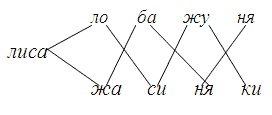 5) Читаем слова с наращиванием:По – вар, жар, смей, пей, шел, вёл.3. Упражнения, развивающие боковое зрение и отрабатывающие  прямой взгляд1) Для того чтобы дети смогли понять суть терминов «боковое зрение» и «прямой угол», им предлагается, не отводя взгляда от одной строчки, перечислить предметы, которые попадают в поле зрения справа, слева, сверху, снизу.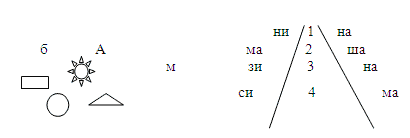 2) Раздаточный материал – таблица Шульте (размер 20х20см) Алгоритм использования: Как можно быстрее назови все числа по порядку от 10 до 25, указывая карандашом или пальчиком;Старайся запоминать расположение сразу двух-трех следующих друг за другом чисел.Помни! Глаза смотрят в центр таблицы, в число 10, а видят её всю целиком.«Сажаем морковку»а) На доске или на бумаге изображается ящик с морковкой. По рисунку – вопросы и комментарии.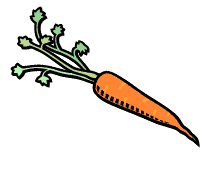 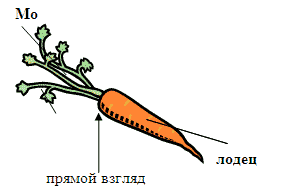 – Если морковка находится в ящике, какая её часть будет видна? (Хвостик)
– Вот именно, на хвостик и будет направлен прямой взгляд. Глядя на первый слог, увидишь все слово на морковке.
Для упражнения могут быть взяты различные слова из читаемого текста, однако при подборе слов следует учитывать, что ребенок в состоянии увидеть боковым зрением не более пяти букв. б) «Длинная морковка»– Что делать, если морковка вырастет слишком большая и слово на ней внутри ящика не помещается, так как содержит более пяти букв и выходит за пределы прямого взгляда? Тогда морковка будет выглядеть таким образом: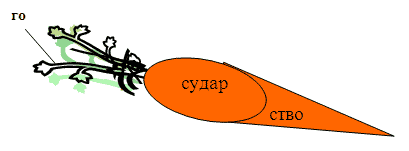 – Что в этом случае мы видим, глядя на ящик с морковкой? (Хвостик и кончик, а середина в ящике.) Следовательно, прямой взгляд можно переносит с хвостика на кончик.
В данном упражнении отрабатывается не только боковое зрение, но и умение управлять прямым взглядом, контролировать ту часть слова, которую ребенок видит боковым зрением, умение ориентироваться в слове и избегать ошибок при чтении окончаний. Ведь в момент, когда взгляд направлен на хвостик, боковое зрение улавливает то, что написано на морковке в ящике. Перенося взгляд с хвостика на кончик, ребенок снова видит середину слова, контролируя себя. Перегнув таким образом, взглядом с 1-го слога на последний и увидев при этом середину слова, ребенок, уже не прочитывая, может быстро ее проговорить.  «Робот»Встречая новое, труднопрочитываемое слово, ребенок не может воспользоваться боковым зрением и читает слово по слогам, нередко при этом искажая его. Слово печатается крупно на доске, на концах букв рисуются шарики – контакты.
У роботов, как известно, своих мыслей нет, они выполняют только заложенную в них программу: звучать в том месте, на которое направлена указка.
Вначале указка, а с ней и прямой взгляд передвигаются по слову медленно, затем скорость с каждым новым повтором слова возрастает, и дети   прочитывают слово целиком, без ошибок.
Для того чтобы добиться умения не только узнавать такие слова в дальнейшем и проговаривать их, но и ориентироваться прямым взглядом в слове, упражнение усложняется. Учитель с большей скоростью проводит указкой по различным частям слова (в направлении чтения), дети же должны успеть проговорить именно показанный участок.4. Упражнения, вырабатывающие внимание к слову и его частям и являющиеся предпосылкой правильного и скоростного чтенияУ детей слабо развит артикуляционный аппарат, что тормозит быстрое чтение, поэтому в 1-м и во 2-м классах актуальны такие упражнения:1) Чтение сочетаний двух-трех согласных с гласными: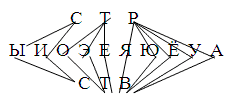 2) Читаем, медленно, в умеренном темпе: убыстряя темп:ЖЗИ          ТНО              КТРИ

ДРУ          ЗБИ              СТРУВороб_ сидел_ на ветк_ и чирикал.СкороговоркиЛена искала булавку.
Булавка упала под лавку.
Под лавку залезть было лень,
Искала булавку весь день.а) Прочитай скороговорки орфографически. 
б) Прочитай скороговорки орфоэпически. 
в) Работа с табличками: дети читают скороговорку в соответствии с заданием:«Дом, который построил Джек»Дети проговаривают на максимальной скорости первое словосочетание несколько раз до тех пор, пока им это не удастся. Затем добавляется еще 1-2 слова, которые прочитываются с той же скоростью. И так до конца отрывка, повторяя каждый раз все сначала, как в известном стихотворении «Дом, который построил Джек». Например:В некотором царстве...
В некотором царстве, в некотором государстве...      
В некотором царстве, в некотором государстве жил-был...
В некотором царстве, в некотором государстве жил-был богатый купец..,5. Упражнения, развивающие оперативную память,   устойчивость внимания.«Найди лишнюю букву»О  И  Б  Я УМожно из старых газет вырезать любые тексты и раздать их детям.Задание: сегодня мы вычеркиваем только букву И. Завтра – другую и т.д.«Найди лишнее слово» Прочитай. Обоснуй свой выбор.СЛОН         МЕДВЕДЬ            ТИГР
ЛЕВ             БАБОЧКА           КОШКА«Фотоглаз»За 20 секунд дети должны взглядом «сфотографировать» слова и ответить на вопрос «Есть ли среди этих слов...?» Например:ОРЕХ   РУЧЕЙ   ПЕРЬЯ   РАЗОГНАЛСЯ  ТРОПИЧЕСКИЕ  ОШЕЛОМЛЁННЫЙ«Да или нет?»Дети слушают предложения и определяют, может ли это быть. Если да, то когда, где, почему? Если нет, то требуется доказательно это объяснить.Выпал снег, Алеша вышел загорать.
Автомобиль свистел с прежней скоростью и уходил вперед.Это упражнение нацелено на внимание к тексту, его сознательное освоение, умение быстро схватить смысл читаемого, точно построить высказывание.«Дополни предложение»Кот мяукал...6. Упражнения, развивающие гибкость и скорость  чтения про себя и вслух«Игра в прятки»Указывается страница учебника (любая), а затем читается текст. Дети должны найти страницу, глазами отыскать нужную строчку и подстроиться под чтение учителя.Чтение со счетом слов Памятка:1) плотно сожми губы и зубы;
2) читай только глазами;
3) читай как можно быстрее, при этом считая про себя слова текста;
4) ответь на вопрос к тексту (дается перед чтением). Чтение под звуковой ориентирНа магнитофон начитывается текст с определенной скоростью. Дети должны следить за голосом по книге, успевать озвучивать текст синхронно с магнитофоном. Проверка осуществляется индивидуально: касание плеча ребенка рукой означает – читай вслух. Желательно проводить такую работу систематически. При этом скорость звучания «звукового ориентира» постепенно возрастает. Если в классе нет магнитофон, можно использовать игровое упражнение «Догони». Дети читают отрывок текста хором, вполголоса, прислушиваясь к голосу учителя, который читает громко, с достаточно высокой скоростью, и «тянутся» за ним, пытаясь «догнать».7. Упражнения, способствующие синтезу восприятия и понимания1) Помоги гласным и согласным подружиться. Соедини их так, чтобы получились слова: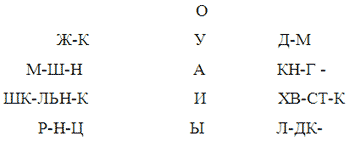 2) Из каждого слова вынь по одной букве. Сделай это так, чтобы из оставшихся получилось новое слово:полк  краска  склон  экран  беда  тепло (кол) (каска) (слон) (кран) (еда) (поле)3) В начало слова или его конец добавь букву, чтобы получилось новое слово. Какие звуки обозначаются этими буквами?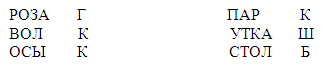 4) Соедини слова правого и левого столбиков так, чтобы образовались новые слова: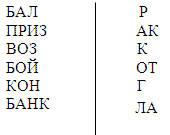 «Вкусные слова»Представь, что у тебя день рождения. Тебе необходимо накрыть на стол. Но, выбирая лакомства, помни, что названия их должны состоять из двух и трех слогов:халва         бублики           чай           лимона
вафли        виноград          вишня      мандарин8. Упражнения, развивающие логическое мышлениеЭти  упражнения  способствуют развитию скорости мышления в процессе чтения, его осознанности.1) Выполни математическое действие и прочитай слово: ЛОД + ИМ – МО + ВАН – Л  = ?  (диван)
ВЕР + ЛИС + ТУ – УС + 0 – ИЛ + ЛЕТ = ? (вертолет)2) Переставь буквы:В лесу на сосне дисит теляд. Хвостом упирается в остлв ереавд. Носом по стволу стучит, уорк билотд, букашек ищет.(В лесу на сосне сидит дятел. Хвостом упирается в ствол дерева. Носом по стволу стучит, кору долбит, букашек ищет).3) «Поиск»Сможешь ли ты найти связь между двумя, на первый взгляд, не связанными друг с другом событиями? Объясни, как все происходило.Собака погналась за курицей.
Школьники не смогли поехать на экскурсию.4) Учимся выражать мысли другими словами.
Упражнение направлено на то, чтобы научить ребенка оперировать словами.Нынешняя зима будет очень холодной.Нужно передать эту же мысль без искажения, но другими словами. Ни одно из слов данного предложения не должно использоваться в новых предложениях.5) Составление предложений с тремя словами, не связанными между собой по смыслу:озеро    медведь    карандашНапример:Мы нарисовали карандашом, как медведь на лесном озере ловит рыбку.Упражнение развивает способность устанавливать связи между предметами и явлениями, творчески мыслить, создавать новые целостные образы из разрозненных предметов.9. Упражнения на развития навыка осознанного чтения9.1.  Логические упражнения1) Что общего в этих словах и чем они различаются?Мел – мель, мал – мял, мыл – мил.2) Назови одним словом.Чиж, ласточка, грач, сова, стриж.
Ножницы, клещи, молоток, пила, грабли.
Шарф, варежки, пальто, кофта.
Телевизор, утюг, пылесос, холодильник.
Картофель, свекла, лук, капуста.
Лошадь, корова, свинья, овца.
Туфли, сапоги, тапочки, кроссовки.
Липа, береза, ель, сосна.3) Какое слово лишнее?Красивый, синий, красный, желтый.
Минута, время, час, секунда.
Дорога, шоссе, тропинка, путь.
Молоко, сметана, простокваша, мясо.4) Чем похожи следующие слова?Утюг, вьюга, палка, часы, лампа, стакан.5) Составь новое слово, взяв от каждого из данных слов первый слог.Колос, рота, ваза.
Кора, лото, боксер.
Молоко, нерест, тарелка.6) Даны три слова. Первые два находятся в определенной связи. Между третьим и одним из предложенных пяти  слов в скобках существует такая же связь. Найди четвертое слово.а) Песня – композитор, самолет – … (аэродром, горючее, конструктор, летчик, истребитель).
б) Школа – обучение, больница – … (доктор, ученик, лечение, больной).
в) Нож – сталь, стул – … (вилка, дерево, стол, пища, скатерть).7) Раздели слова на группы.Заяц, горох, еж, медведь, капуста, волк, огурец
Корова, шкаф, стул. Диван. Коза, овца, стол.
Мак, липа, клен, ромашка, береза, ландыш, дуб.9.2.  Игры по составлению слов1) Найди слово в слове.гроза                                 газета                             кустарникшутка                               поднос                           шоколадка
часовщик                         щепка                             ярмарка2) Закончи предложение.По утрам у доктора Айболита лечат зубы звери: збреы, итгыр, вдрыы, оыббр.3) Шарады.Начало – голос птицы,
Конец – на дне пруда,
А целое в музее
Найдется без труда.(Картина).С буквой К живу в лесу.
С буквой Ч овец пасу.(Кабан – чабан).4) Найди название животных среди строк.Насос сосет речную воду, 
И шланг протянут к огороду.
Среди кустов царит покой, 
Здесь хорошо бродить одной.10. Упражнения на формирование навыка правильного чтения1) Опиши предмет (учитель показывает его и быстро убирает).2) Повтори, что сказал учитель:Бочка – точка, бабушка – бабочка, кошка – ложка.3) Выбери слова на заданный звук (из прочитанного четверостишья, предложения, текста).4) Чтения слов, отличающихся одной буквой.Мел – мель – мыл – мал – мял; мышка – мошка – мишка – миска.5) Чтение слов, имеющих одинаковые приставки, окончания.Приехал, пришел, пришил, принес, припев; красное, белое, голубое, черное. желтое;  кукла, мама, папа, лапа, ложка.6) Чтение «перевертышей».Лев ел волов. Иди искать такси, иди.11. Упражнения на развитие выразительности чтения1) Чтение предложений с разной интонацией.2) Чтение текста с передачей эмоций (радости, возмущения, печали, гордости и т.д.) в зависимости от содержания.3) Словарь настроений.В работе над выразительным чтением очень помогает словарь настроений. Он есть у каждого ученика. После того, как учитель выразительно прочитает произведение, дети выкладывают на парту карточки со словами, обозначающими настроение, которое они ощущали во время чтения произведения. К примеру, у детей появляются карточки со словами: «весёлое», «радостное». Анализируя произведение, мы приближаемся к вопросу: а какие чувства испытал сам автор? И записываем на доске другие слова, отражающие настроение автора: (веселое, радостное, счастливое, удивление, возбуждение).После такой работы дети читают текст намного выразительней, стараясь через чтение передать и своё личное настроение, и настроение автора.«Словарь настроений и состояний»   10      25      14      2   1315205191123242116717122289тихогромкошепотомнемое кино (беззвучно)Беспокойное, боевое Приветливое, радостное Бодрое, боязливое Прихотливое, робкое Бурное. веселоеСветлое, сердитоеВозбужденноеСерьезное ВозмущенноеСкорбноеВолшебное Смешное Героическое Сонное, солнечноеДобродушное СочувствующиеЖуткое СпокойноеЗагадочное ТаинственноеЛикующее ТоскливоеПечальное ШутливоеНасмешливое Хвастливое